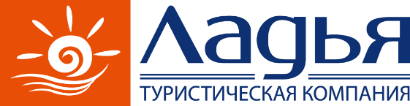 Экскурсионный тур «Очарование Адыгеи» (2 дн/1 н) 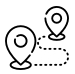 МаршрутПятигорск – Адыгея (Гуамское ущелье – Хаджохская теснина – водопады Руфабго – Азишская пещера) – Пятигорск Изюминкой этого тура является прекрасная Адыгея. За 2 дня нас ждет насыщенное путешествие: долина Руфабго – дремучая чаща «средиземноморского» леса, знакомство с мощью горной реки Белой в  Хаджохской теснине, купание в открытых бассейнах с теплой термальной водой, спуск в подземное царство сталактитов и других пород Большой Азишской пещеры, ну и, конечно, продегустировать известный адыгейский сыр.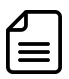 ПРОГРАММА ТУРА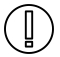 Что взять с собой в путешествиедокументы, необходимые в поездку (оригинал паспорта и свидетельства о рождении для детей до 14 лет, медицинский полис ОМС).удобную одежду по сезону + теплую одежду для посещения Адыгеи.удобную спортивную обувьплащ-дождевик или зонтиксолнцезащитные очки и кремкупальники и наряды для фотосессийличную аптечку и средство от укусов насекомых (при необходимости)деньги на личные цели
Стоимость тура: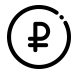 25 900 рублей - при 2х местном размещении в стандартном номере;26 950 рублей – при 1но местном размещении в стандартном номере.ДОПЛАТА ЗА ДОП. СУТКИ в Пятигорске, за номер в рублях:* стоимость дополнительных суток может меняться в зависимости от дат заезда, необходимо уточнять при бронировании 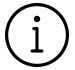 По питанию:в пансионате «Искра» питание по туру для индивидуальных туристов не предусмотрено;в отеле «Машук» в стоимость проживания включен завтрак (континентальный);в гостинице «Интурист» в стоимость проживания включен завтрак («шведский стол»).В ходе тура предполагается ранний выезд в Адыгею, поэтому вместо завтраков в гостиницах предлагается сухой паек.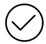 Что входит в стоимость тура:проживание в одном отеле в Майкопе.питание в Адыгее (2 завтрака, 2 обеда, 1 ужин)экскурсионное и транспортное обслуживание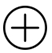 Дополнительно оплачиваетсявходные билетыдоп. питаниеТрансфер аэропорт (ж/д вокзал) Минеральные Воды – Пятигорск – 1400 руб./машина/в одну сторону; ж/д вокзал Пятигорска – гостиница – 300 руб./машина/в одну сторону.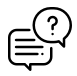 Как оплачивать курортный сбор?В соответствии с ФЗ «О курортном сборе», гости должны самостоятельно оплатить курортный сбор по прибытию в средство размещения (отель) наличными или банковской картой. Сумма курортного сбора не может быть включена в стоимость проживания, а также других услуг.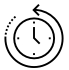 Продолжительность тура2 дня/ 1 ночьМесто и время сбора группы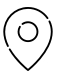 г. Пятигорск, 04.50-05.10Продолжительность тура2 дня/ 1 ночьМесто и время сбора группыг. Пятигорск, 04.50-05.10Продолжительность тура2 дня/ 1 ночьМесто и время сбора группыг. Пятигорск, 04.50-05.10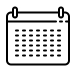 Даты заездов в 2023 г.:Апрель: 22.04-23.04Май: 06.05-07.05Июнь: 03.06-04.06Июль: 01.07-02.07, 29.07-30.07Август: 26.08-27.08Сентябрь: 30.09-01.10Даты заездов в 2023 г.:Апрель: 22.04-23.04Май: 06.05-07.05Июнь: 03.06-04.06Июль: 01.07-02.07, 29.07-30.07Август: 26.08-27.08Сентябрь: 30.09-01.10Место окончания тура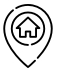 г. Пятигорск(ориентировочно в 23.30)Место окончания тураг. Пятигорск(ориентировочно в 23.30)Место окончания тураг. Пятигорск(ориентировочно в 23.30)Даты заездов в 2023 г.:Апрель: 22.04-23.04Май: 06.05-07.05Июнь: 03.06-04.06Июль: 01.07-02.07, 29.07-30.07Август: 26.08-27.08Сентябрь: 30.09-01.10Даты заездов в 2023 г.:Апрель: 22.04-23.04Май: 06.05-07.05Июнь: 03.06-04.06Июль: 01.07-02.07, 29.07-30.07Август: 26.08-27.08Сентябрь: 30.09-01.10Основное место посадки в первый экскурсионный день у входа в Парк Цветник (остальные места посадки по согласованию)  ориентировочно с 04.50 до 05.10 часов. Точное время встречи с туристами будет указано в программе с таймингом, высланной за 1 неделю до начала тура на адрес электронной почты, с которой поступила заявка на тур. Во время путешествия необходимо иметь наличные деньги на дополнительные расходы. Банковские карты для оплаты принимаются не везде.Последний день завершается ориентировочно в 23.30 в г. Пятигорске. Просьба приобретать обратные билеты с учетом этого факта.Туристская компания «Ладья» оставляет за собой право менять время выезда,  последовательность автобусных и пешеходных экскурсий, замену их равноценными. Также возможна замена заявленных по программе отелей на равноценные.Основное место посадки в первый экскурсионный день у входа в Парк Цветник (остальные места посадки по согласованию)  ориентировочно с 04.50 до 05.10 часов. Точное время встречи с туристами будет указано в программе с таймингом, высланной за 1 неделю до начала тура на адрес электронной почты, с которой поступила заявка на тур. Во время путешествия необходимо иметь наличные деньги на дополнительные расходы. Банковские карты для оплаты принимаются не везде.Последний день завершается ориентировочно в 23.30 в г. Пятигорске. Просьба приобретать обратные билеты с учетом этого факта.Туристская компания «Ладья» оставляет за собой право менять время выезда,  последовательность автобусных и пешеходных экскурсий, замену их равноценными. Также возможна замена заявленных по программе отелей на равноценные.Основное место посадки в первый экскурсионный день у входа в Парк Цветник (остальные места посадки по согласованию)  ориентировочно с 04.50 до 05.10 часов. Точное время встречи с туристами будет указано в программе с таймингом, высланной за 1 неделю до начала тура на адрес электронной почты, с которой поступила заявка на тур. Во время путешествия необходимо иметь наличные деньги на дополнительные расходы. Банковские карты для оплаты принимаются не везде.Последний день завершается ориентировочно в 23.30 в г. Пятигорске. Просьба приобретать обратные билеты с учетом этого факта.Туристская компания «Ладья» оставляет за собой право менять время выезда,  последовательность автобусных и пешеходных экскурсий, замену их равноценными. Также возможна замена заявленных по программе отелей на равноценные.деньПрограммаДоп. расходы1 деньНас ждут два удивительных дня в Адыгее. Водопады и ущелья, пещеры и вершины, горные реки и термальные источники! Но, не будем забегать вперед. ПОЕХАЛИ!Ранний выезд из Пятигорска. Завтрак в кафе по дороге в Адыгею (входит в стоимость тура).Прогулка по Гуамскому ущелью. Мы совершим прогулку на маленьком паровозике, который движется над рекой Курджипс, прижимаясь к скалам и нависая над пропастью. Нас ожидают лучшие природные фотозоны с водопадами и скалами. Там, где соприкасаются Лагонакский и Гуамский хребты, пологие склоны превращаются в высокие отвесные скалы, смешанные леса сменяются зарослями самшита. Внизу поет свою тихую мелодию горная река, а рядом с нами звенят тонкие струйки водопада. Фотографии, сделанные здесь, станут настоящим украшением наших фотоальбомов и страниц в Инстаграм.Обед (входит в стоимость тура). Выезд из п. Гуамка. Размещение в гостинице г. Майкоп.Купание в Термальных источниках. После размещения в отеле и небольшого отдыха нас ждет релакс в одном из лучших термальных источников Адыгеи "Водная Ривьера"! Это девять термальных бассейнов под открытым небом (7 взрослых и 2 детских), раздевалки и оборудованный теплый зал для отдыха, кафе и стоянки. Мы заслужили себе такой отдых после насыщенного экскурсионного дня !Возвращение в гостиницу Майкопа. Ужин (входит в стоимость тура). Свободное время.Входной билет на паровозик по Гуамскому ущелью – 600 руб./чел.; входной билет в термальный комплекс в Адыгее - 450 руб./чел. 2 деньВпереди очень насыщенный день!Завтрак в отеле (входит в стоимость тура). Освобождение номеров.Хаджохская теснина Бурная горная река Белая пропилила узкую теснину в районе поселка Каменномостского, получившую название Хаджохской. Спуститься к реке, пройтись по мостику над пропастью, увидеть самое узкое место и услышать множество легенд можно именно прогулявшись по ней.Небольшой, 15 минутный переездВодопады Руфабго Хотите увидеть крылья Ангела, маленького Будду, царский венец, загадать желание у пальмы желаний и пройтись под дамокловым мечом? Тогда держим путь в Азишскую пещеру, в которую без труда спустимся по оборудованным лестницам. На протяжении 200 метров нас ждут многоярусные залы и галереи с полным набором скальных натёков, сталагмитов и прочей пещерной красоты.Обед (входит в стоимость тура)Азишская пещера Завершим наше путешествие потрясающей панорамой знаменитого плато Лаго-Наки, которое точно запомниться вам на долго. Вековые сосны приютились здесь на самом краю пропасти, с которой когда-то по легенде прыгнула влюбленная пара. Их именами и названо плато. Лучшие природные фотолокации находятся именно здесь!Мы уже устали от впечатлений, но нас ожидает "вишенка на торте"!Смотровые площадки плато Лаго –НакиВот и закончились эти прекрасные выходные! Фотоаппараты и смартфоны переполнены снимками, и мы не можем выбрать лучшие. Они все завораживающие! Сделаем это по дороге домой. В Пятигорск!Позднее возвращение в г. Пятигорск ориентировочно в 23.30. вход в Хаджохскую теснину -600 руб./чел.; вход в заповедник "Руфабго" - 600 руб./чел.; 	вход в Азишскую пещеру - 600 руб./чел.Название отеляСтоимость номерас завтраком «Искра», 2-х местный  улучшенный (косметич. ремонт) душ, туалет, ТВ, холодильник (без питания)4 700«Искра», 1-но местный  улучшенный (косметич. ремонт)душ, туалет, ТВ, холодильник (без питания)3 250«Искра», 2-х местный 1 категории (с евроремонтом) душ, туалет, ТВ, холодильник (без питания)5 200«Искра», 1-но местный 1 категории (с евроремонтом)душ, туалет, ТВ, холодильник (без питания)4 300«Машук»**, 2-х местный «Стандарт»4 800*«Машук»**, 1-но местный «Стандарт»4 000*«Интурист»***, 2-х местный «Стандарт»5 400*«Интурист»***, 1-но местный «Стандарт»4 700*